THANK YOU FOR YOUR INTEREST IN ORLANDI STATUARY PLEASE REQUEST WHOLESALE ACCESS with link below and indicate CJ’s Cottage as your REP and we Will be in touch with you to Further Assist you.   https://www.orlandistatuary.com/register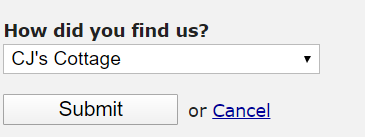 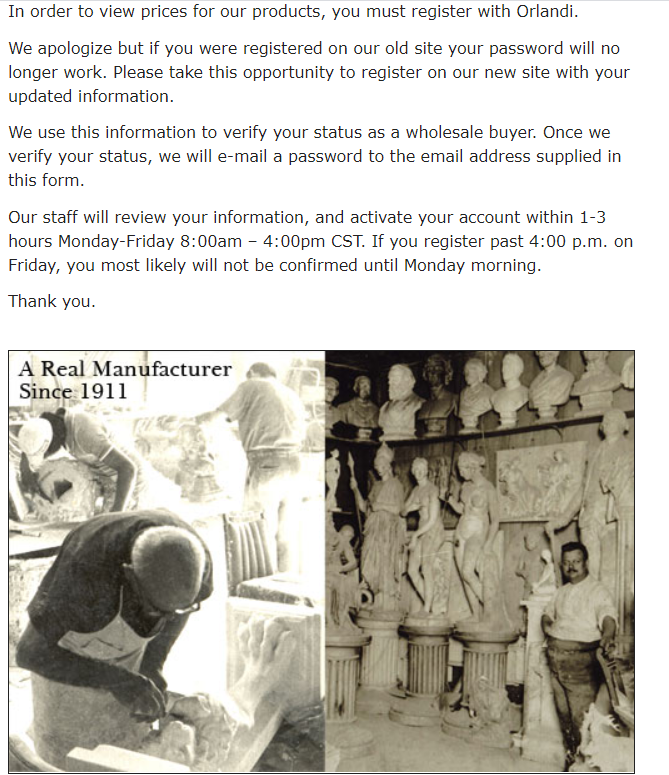 